vergeet niet ook kladpapier uit te delen, aub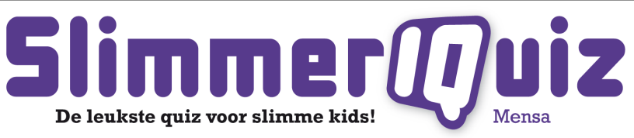 klassenronde september/oktober 2021Naam:........................................................................................................................ ….…………...meter  	………………..meter      ………………. meter  4. ………………………	……………………………	…………………….……5. ………………………    	……………………………	………………………….6. ………………………	7. ……………………….	8. ……………………….9. ………………………………………………………...	10. ……………………..11. ……………………………………………………………………………………….12. ………………………………………………………………………………….……    ………………………………………………………………………………………… 13. ……………………………………………………………………………………….    …………………………………………………………………………………………14. ………………………………………………………………………………….……    ………………………………………………………………………………………… 15. ……………………………………………………………………………………….    …………………………………………………………………………………………16. ……………………                                                                                  z.o.z.    17.                                	18.   	              18. 19. A = ……….		      B = ….…… 	      C = …….… 	      D = …….….20. A = ………		      B = ….…… 	      C = …….… 	      D = …….….21. …………………		22……………………23. Vul telkens in: A, B, C of D  	1. ………………	2. ………………	3. ……………..   4. …………….24. ………………………………………………………………………………………..    …………………………………………………………………………………………    …………………………………………………………………………………………    …………………………………………………………………………………………    …………………………………………………………………………………………    …………………………………………………………………………………………